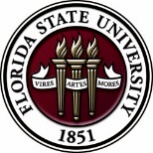 Paid Time Off PolicyCurrently the PDA and the OPDA is working together to revisit a formal paid time off policy (PTO) for postdocs.  We have had many questions with this regard and currently the employment guideline is that postdoctoral scholars should seek approval from their advisors with regards to time away from research.  There are “season days” when the University President closes FSU between Christmas and New Year’s, following the fall semester.  Even though the University is closed, postdocs do not have time off during this interval.  We recommend that you discuss this situation with your advisor and if you want to make plans to travel during the break, you must seek their permission. To help us formulate a formal paid time off policy, we need your employment experience input!  It is very important that we get at least 50% compliance (100 postdocs) to complete our survey that we would like to take to the upper administration. Please fill out this survey ASAP but not later than October 15th.  So far I have only circulated the survey for 2 hours and already 46 scholars have responded – THANK YOU! – Debi Fadool, Director of the Office of Postdoctoral Affairshttps://fsu.qualtrics.com/jfe/form/SV_9yptqWPRV73CVRrCollaborative Collision 2018FSU Office of Proposal Development is presenting Collaborative Collision 2018, Tuesday October 16, 2018, 4-7 pm at the FSU Alumni Center. Collaborative Collisions are interdisciplinary networking events for Florida State University researchers. 

Dr. Bindu Nair, Deputy Director of the United States Department of Defense, Basic Research Office will the keynote presenter. Dr. Nair will discuss her office’s research and funding interests, as well as opportunities to work with the Department of Defense on a broad range of topics.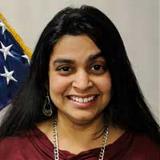 FSU Benefits & Wellness FairFSU’s annual benefits & wellness fair, Thursday, October 18, 2018, 10:00 am – 2:00 pm. Florida State Conference Center (Turnbull Center)
Open enrollment is your opportunity to change insurance benefits that are offered by the State of Florida (i.e., health, dental, vision, ect.) Open enrollment starts Monday, October 15, 2018, at 8:00 am, and ends Friday, November 2, 2018, at 6:00 pm (ET). 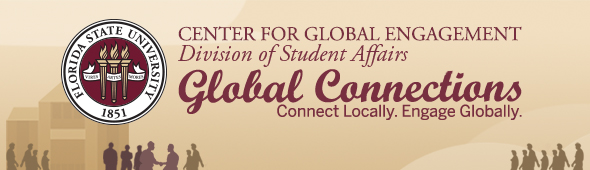 Exciting information for International students and postdoctoral scholars. Including Global Café with Global Cuisine hosted by International Associations with dates, Fellowships awarded, and events. For more information, please click here.Biological Science/Neuroscience Postdoctoral Mentoring Workshop & LunchKin Life Science Building, room 2057, 12:00 – 1:00 PMPlease mark your calendars for the Fall 2018/Spring 2019 postdoc workshops. This is a special, faculty-led monthly workshop for Postdoctoral Scholars hosted by the Department of Biological Science and the Program in Neuroscience. Although the career focus will be directed to the Life Sciences, all Postdoctoral Scholars and senior Graduate Students are welcome. Sandwiches will be served over the lunch hour during the workshops. Dates, presenters and topics are listed below. For questions, please contact Dr. Kay Jones. No registration required.Cancer control research training program

The University of Rochester Medical Center Cancer Control & Psychoneuroimmunology Laboratory is actively seeking outstanding candidates for their upcoming group of Fellows for 2018. The applicants should be interested in longitudinal studies and clinical trials on translational (e.g. biomarker) symptom science research and/or cancer-related cognitive impairment research to work closely with Dr. Michelle Janelsins (Associate Professor) and her research team. Candidates they are interested in come from a variety of backgrounds including, but not limited to, neuroscience, cognitive science, clinical psychology, epidemiology, clinical trials, applied sciences, and many more.
For more information, and to apply, please click here.Materials can be sent directly to Dr. Michelle Janelsins or Dr. Gary Morrow (Program Director)Fellowships

National Humanities Center Fellowships
Deadline: 11:59 pm ET, October, 17, 2018AACR Gertrude B. Elion Cancer Research Award
Application Deadline: October 31, 2018, 1:00 PM, EST

The Company of Biologists – Traveling Fellowships
Next deadline: November 30, 2018
Postdoc Research Funding Opportunities in GermanyApplication deadlines vary
Index of Postdoc Fellowships in the Life Sciences (Broad Institute)
EPA Research GrantsJobsBelow is a sampling of open positions in the United States –Postdoctoral Positions Available - Looking for motivated Postdocs to research mechanisms involved in regulated remodeling of muscle T-tubule membranes in fly models of human myopathy with funding for immediate start date!For more information, please click here to view flyer. Please contact Dr. Amy Kiger, Section of Cell & Development Biology, University of California, San Diego at: akiger@ucsd.edu. Florida College System, seeks to fill a position for Executive Director, Florida Student Success Center. The Florida Student Success Center (FSSC) serves as an intermediary between colleges, and provides greater opportunities for colleges to collaborate and learn from one another. The Executive Director works under the supervision of the Chancellor of the Florida College System.For more information on the role of the position, qualifications and to apply please click here.
Assistant Professor – Department of AstronomyUniversity of Maryland, College Park, MDStaff Research Optical Engineer Particle Measuring Systems, Boulder, COAssistant Professor – Geography
University of New Mexico, Albuquerque, NMSPTD Packaging – R&D Engineer (Job ID: JR0081910)
Intel, Phoenix, AZAssistant Professor – Department of AnthropologyUniversity of North Carolina, Chapel Hill, NCScientific Research Engineer (Job ID: 150313)Brown University, Providence, RI
Tenure-Track Assistant Professor – CALS Ecology & Evolutionary Biology
Cornell University, Ithaca, NY
Assistant Professor Positions – Exercise Physiology (Job ID: 42380) & Nutrition (Job ID:42371)FSU College of Human Sciences, Department of Nutrition, Food & Exercise Sciences
Assistant Professor of Research – Center for Craniofacial Molecular Biology	 University of Southern California (USC), Biomedical Sciences Assistant Professor – Clinical Occupational Therapy University of Southern California, Occupational Therapy
 Assistant Professor – Research Emergency Medicine
University of Southern California, Department of Emergency Medicine

Clinical Assistant Professor – Pediatrics
University of Southern California, Department of Pediatrics

Below is a sampling of open positions around the world -
Canada: Assistant Clinical Professor – in Pharmacy & Pharmaceutical Science	    University of Alberta, Faculty of Pharmacy & Pharmaceutical Sciences	     Tenure Track Assistant Professor – Biomedical or Electrical Engineering	     University of Guelph, School of Engineering/Biomedical Engineering
	    Assistant Professor – REHAB Occupational Therapy	    University of Alberta, Department of Occupational Therapy
	    Assistant Professor – Microbial Science & Micro/Nanomaterials	    University of Calgary Canada First Research Excellence Fund
	    Assistant Professor – Department of Medicine	    University of Alberta, Faculty of Medicine & Dentistry
	    Assistant Professor – Division of Developmental Pediatrics	    University of Alberta, Faculty of Medicine & Dentistry     Staff Scientist in Hematology Research	     Keenan Research Centre for Biomedical Research of St. Michael’s Hospital
 Japan:    Assistant Professor in the Graduate School of Biomedical & Health Sciences	    Hiroshima University, Graduate School of Biomedical & Health Sciences    Assistant Professor in Medical Education, Pharmacology, Neuroscience	    Hiroshima University, Graduate School of Biomedical & Health Sciences
Norway: Head Engineer at Electron Microscopy Core Facility	    University of Oslo, Department of Biosciences (IBV)
Singapore: Assistant Professor for Bio-Behaviorist	        Duke NUS Medical School, Academic Medicine Research Institute	        Assistant Professor – Center for Aging Research & Education	        Duke NUS Medical School, Center for Aging Research & Education
South Africa: Associate Researcher in Clinical Micro Infectious Diseases (CMID)		Wits University, School of Pathology, Johannesburg, ZA
Switzerland: PhD in Biomedical Engineering	           University of Basel, Adaptable MRI Technology
Click here for featured Biology careers
Subscribe to receive personalized job announcement emails: 
Bio CareersAcademic KeysPhD JobsFierce Biotech Jobs
ASBMB - American Society for Biochemistry and Molecular Biology
http://www.asbmb.org/careers/  (career information)

Career Development Webinars and Blogs

What Will Students Remember From Your Class in 20 Years?
Read an article where the author states, everything I learned as an undergraduate is out of date. The same will be true for my students in 25 years.Like virtual reality for careers: A new online resource helps scientists explore job options
In this article, the author a new online resource where scientists can test out different job options.Driving precision medicine through biostatistics: Translating multiomics biomarker data into breakthrough knowledge Webinar, Wednesday, October 3, 2018 12:00 pm ETUpgrading your recombinant protein expression: Expert advice on optimizing mammalian cell-based production Webinar, Wednesday, October 10, 2018, 12:00 pm ET How to Be Proactive in Your Mentoring Relationships – National Postdoctoral Association http://www.nationalpostdoc.org/?page=Proactive
ASBMB - Postdoctoral Education & ResourcesVersatile PhD

This site helps graduate students and new PhD’s identify, prepare for, and excel in possible non-academic careers.
Click here to learn more.  Click here to join
Free NPA Membership

FSU is a sustaining member of the National Postdoctoral Association (NPA). This membership provides free affiliate membership to all FSU postdoctoral scholars. Benefits of joining the NPA include:A subscription to the NPA’s official quarterly newsletterReduced registration fees to the NPA Annual MeetingEligibility for the NPA Travel Award ProgramProfessional & Leadership DevelopmentNetworking opportunities with colleagues nationwideIf you are interested in joining the National Postdoctoral Association, click here.Please email opda-info@fsu.edu if you encounter any problems.For previous issues, click here!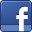 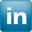 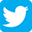 DatePresenterTitleMon. Sept. 10Dr. Peter Fajer, Cell & Molecular Biology Professor & Director of the Institute of Molecular BiophysicsHow to make yourself palatable to academic search committees. A view from the other side of the table.Mon. Oct. 8Dr. Scott Steppan, Professor of Ecology & Evolution in Biological ScienceInterviewing for an academic position.Tues. Nov. 13Dr. Qian Yin, Assistant Professor in Cell & Molecular Biology in Biological ScienceTBAMon. Dec. 10Dr. Scott Burgess, Assistant Professor in Ecology & Evolution in Biological ScienceThinking like the job you wantMon. Jan. 14Dr. Yuan Wang, Assistant Professor Biomedical Sciences, College of Medicine & Neuroscience ProgramTBAMon. Feb. 11TBATBAMon. March 11Oral Presentation DayMon. April 8TBA